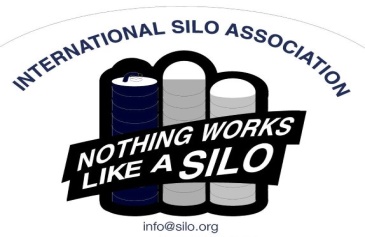 INTERNATIONAL SILO ASSOCIATION3939 South Central Ave, Rockford IL 61102Attn: Stephen Long, Secretary, ISATel: 920-728-2573	Fax: 815-997-5114	Email: info@silo.org 	Website: www.silo.orgYou are invited to attend the 2023 International Silo Association annual meeting.  There is no charge for these meetings and lunch is included, but we do need your reservation by Nov 15.  Please RSVP with the ISA Administrator, Dianne Young at dianneyoung520@gmail.com or call or text 608-359-6348 to confirm how many are coming.___________________________________________________________________________________________9:00 am	Registration with Coffee Service and conversation9:30 am    	Welcome and Introductions/Attendee’s State of the Industry9:45 am    	DeMuth & State of the Industry Update10:00 am    	Presentation by Dianne Young: Our Hiring Fair & Company Culture 10:30 am  	Break11:00 am         Regional Highlights:		Midwest – Sales Tips & 2024 Business Builders Presentation by Bruce Johnson		East – Year of the Silo Presentation by The Troy Farm Museum, Bradford Co, PA		Canada – Sales Tips & 2024 Business Builders Presentation by Bruce Johnson12:00 pm         Lunch         1:00 pm	ISA Business Meeting1:30 pm	Marketing Update with Local Advertiser2:00 pm	Break2:15 pm	Award Presentation2:30 pm           Open Forum, Closing comments and AdjournMeeting Locations:                   Comfort Inn & Suites	                                  Tuesday, November 28th, 2023		 4822 E. Washington Ave. 			          Hotel Reservations: (608)-244-6265	 	Madison, WI USA 53704						Bird-in-Hand Family Restaurant	                     Wednesday, December 6th, 2023	 2760 Old Philadelphia Pike 			         Hotel Reservations: (717) 696-6730                    
Bird-in-Hand, PA USA 17505	Crowne Plaza Kitchener Waterloo		          Friday, December 8th, 2023		105 King Street East				          Hotel Reservations: Kitchener, ON N2G 2K8			          Toll Free (855) 680-3239***Please check your inventory of ISA literature and safety signs.  We will have safety signs and literature available at the meeting.